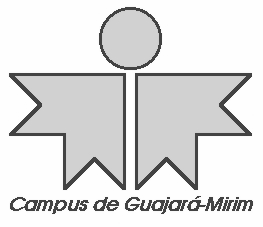 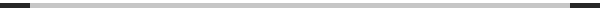 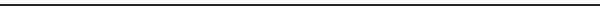 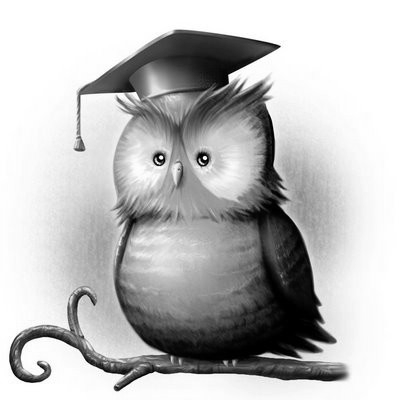 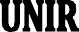 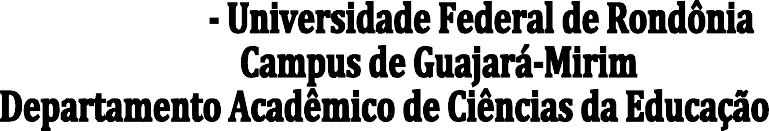 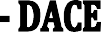 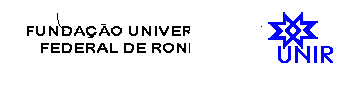 EMENTA DE DISCIPLINASDISCIPLINA: Planejamento educacional - Créditos: 2 	CH: 40DISCIPLINA: Planejamento educacional - Créditos: 2 	CH: 40Ementa: Planejamento Educacional: conceito e abrangência. Níveis de planejamento. Metodologia do planejamento participativo. O Projeto Político Pedagógico e a gestão da educação. A Avaliação Nacional da Educação Básica.Ementa: Planejamento Educacional: conceito e abrangência. Níveis de planejamento. Metodologia do planejamento participativo. O Projeto Político Pedagógico e a gestão da educação. A Avaliação Nacional da Educação Básica.Bibliografia básica:FERREIRA, N.; AGUIAR, M. (orgs). Gestão da educação: impasses, perspectivas e compromissos. São Paulo: Cortez, 2000.LIBÂNEO, j.; OLIVEIRA, J.; TOSCHI, M. Educação Escolar: políticas, estrutura e organização. 6 ed. São Paulo: Cortez, 2008.VEIGA, I. Escola: espaço do projeto político-pedagógico. 16 ed. Campinas: Papirus, 2011.Bibliografia complementar:BUSSMANN, A. O projeto político-pedagógico e a gestão da escola. In: DIAS, J. Gestão da Escola. São Paulo: Pioneira, 1998.NEVES,  C.  Paradigma-relações  de  poder:  projeto  político  pedagógico:  dimensões indissociáveis do	fazer	educativo.	In:	VEIGA,	I.	(org.).	Projeto politico pedagógico da escola: uma construção possível. 28 ed. Campinas: Papirus, 2010.MEIRIEU, P. O cotidiano da escola e da sala de aula. Porto Alegre: Artmed, 2005.MELCHIOR,	J.	C.	Recursos	financeiros	e	a	educação.	In:	MENESES,	J.	G.	C.Educação Básica: política, legislação e gestão. São Paulo: Thompson Learning,2004.PILETTI, N.; ROSSATO, G. Educação Básica: de organização legal ao cotidiano escolar. São Paulo: Ática, 2010.Bibliografia básica:FERREIRA, N.; AGUIAR, M. (orgs). Gestão da educação: impasses, perspectivas e compromissos. São Paulo: Cortez, 2000.LIBÂNEO, j.; OLIVEIRA, J.; TOSCHI, M. Educação Escolar: políticas, estrutura e organização. 6 ed. São Paulo: Cortez, 2008.VEIGA, I. Escola: espaço do projeto político-pedagógico. 16 ed. Campinas: Papirus, 2011.Bibliografia complementar:BUSSMANN, A. O projeto político-pedagógico e a gestão da escola. In: DIAS, J. Gestão da Escola. São Paulo: Pioneira, 1998.NEVES,  C.  Paradigma-relações  de  poder:  projeto  político  pedagógico:  dimensões indissociáveis do	fazer	educativo.	In:	VEIGA,	I.	(org.).	Projeto politico pedagógico da escola: uma construção possível. 28 ed. Campinas: Papirus, 2010.MEIRIEU, P. O cotidiano da escola e da sala de aula. Porto Alegre: Artmed, 2005.MELCHIOR,	J.	C.	Recursos	financeiros	e	a	educação.	In:	MENESES,	J.	G.	C.Educação Básica: política, legislação e gestão. São Paulo: Thompson Learning,2004.PILETTI, N.; ROSSATO, G. Educação Básica: de organização legal ao cotidiano escolar. São Paulo: Ática, 2010.